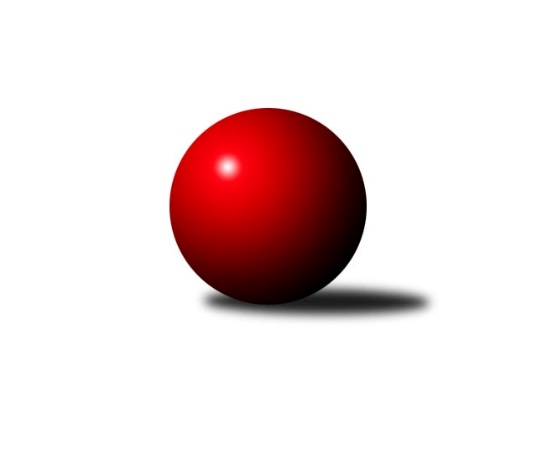 Č.5Ročník 2022/2023	26.5.2024 Severomoravská divize 2022/2023Statistika 5. kolaTabulka družstev:		družstvo	záp	výh	rem	proh	skore	sety	průměr	body	plné	dorážka	chyby	1.	TJ Spartak Bílovec ˝A˝	5	5	0	0	28.0 : 12.0 	(36.5 : 23.5)	2655	10	1799	856	30.8	2.	TJ Odry ˝B˝	5	4	0	1	24.0 : 16.0 	(35.0 : 25.0)	2602	8	1802	800	40.8	3.	TJ Michalkovice A	5	3	0	2	23.0 : 17.0 	(36.0 : 24.0)	2625	6	1801	824	38.4	4.	SKK Jeseník ˝A˝	5	3	0	2	23.0 : 17.0 	(30.5 : 29.5)	2608	6	1776	832	34	5.	TJ Sokol Sedlnice	5	3	0	2	23.0 : 17.0 	(26.5 : 33.5)	2526	6	1733	793	37.6	6.	KK Jiskra Rýmařov ˝B˝	5	3	0	2	22.0 : 18.0 	(28.0 : 32.0)	2546	6	1770	776	43.8	7.	TJ Horní Benešov ˝B˝	5	2	1	2	19.5 : 20.5 	(29.5 : 30.5)	2518	5	1771	747	46.6	8.	TJ Tatran Litovel A	5	2	0	3	21.0 : 19.0 	(37.0 : 23.0)	2618	4	1818	800	39.4	9.	TJ Sokol Bohumín ˝B˝	5	2	0	3	17.5 : 22.5 	(28.0 : 32.0)	2545	4	1752	793	37	10.	TJ VOKD Poruba ˝A˝	5	1	1	3	18.0 : 22.0 	(28.0 : 32.0)	2517	3	1772	745	49.4	11.	Sokol Přemyslovice ˝B˝	5	1	0	4	14.0 : 26.0 	(26.5 : 33.5)	2488	2	1741	746	47.4	12.	TJ Horní Benešov ˝D˝	5	0	0	5	7.0 : 33.0 	(18.5 : 41.5)	2478	0	1747	730	60.2Tabulka doma:		družstvo	záp	výh	rem	proh	skore	sety	průměr	body	maximum	minimum	1.	TJ Michalkovice A	3	3	0	0	18.0 : 6.0 	(26.5 : 9.5)	2506	6	2558	2473	2.	TJ Spartak Bílovec ˝A˝	3	3	0	0	18.0 : 6.0 	(24.5 : 11.5)	2678	6	2688	2665	3.	TJ Tatran Litovel A	2	2	0	0	14.0 : 2.0 	(21.0 : 3.0)	2711	4	2751	2671	4.	TJ Odry ˝B˝	2	2	0	0	12.0 : 4.0 	(15.5 : 8.5)	2787	4	2792	2781	5.	SKK Jeseník ˝A˝	2	2	0	0	12.0 : 4.0 	(13.0 : 11.0)	2688	4	2696	2680	6.	TJ Sokol Bohumín ˝B˝	3	2	0	1	15.5 : 8.5 	(22.0 : 14.0)	2566	4	2583	2556	7.	KK Jiskra Rýmařov ˝B˝	3	2	0	1	15.0 : 9.0 	(18.0 : 18.0)	2685	4	2732	2640	8.	TJ VOKD Poruba ˝A˝	3	1	1	1	13.0 : 11.0 	(19.0 : 17.0)	2443	3	2486	2418	9.	TJ Horní Benešov ˝B˝	2	1	0	1	8.0 : 8.0 	(13.5 : 10.5)	2631	2	2644	2617	10.	TJ Sokol Sedlnice	2	1	0	1	8.0 : 8.0 	(10.0 : 14.0)	2495	2	2520	2469	11.	Sokol Přemyslovice ˝B˝	2	1	0	1	7.0 : 9.0 	(13.5 : 10.5)	2467	2	2519	2414	12.	TJ Horní Benešov ˝D˝	3	0	0	3	4.0 : 20.0 	(14.0 : 22.0)	2530	0	2593	2470Tabulka venku:		družstvo	záp	výh	rem	proh	skore	sety	průměr	body	maximum	minimum	1.	TJ Spartak Bílovec ˝A˝	2	2	0	0	10.0 : 6.0 	(12.0 : 12.0)	2643	4	2720	2566	2.	TJ Sokol Sedlnice	3	2	0	1	15.0 : 9.0 	(16.5 : 19.5)	2537	4	2703	2422	3.	TJ Odry ˝B˝	3	2	0	1	12.0 : 12.0 	(19.5 : 16.5)	2540	4	2637	2456	4.	TJ Horní Benešov ˝B˝	3	1	1	1	11.5 : 12.5 	(16.0 : 20.0)	2528	3	2678	2451	5.	KK Jiskra Rýmařov ˝B˝	2	1	0	1	7.0 : 9.0 	(10.0 : 14.0)	2477	2	2586	2368	6.	SKK Jeseník ˝A˝	3	1	0	2	11.0 : 13.0 	(17.5 : 18.5)	2582	2	2646	2516	7.	TJ Michalkovice A	2	0	0	2	5.0 : 11.0 	(9.5 : 14.5)	2685	0	2738	2632	8.	TJ VOKD Poruba ˝A˝	2	0	0	2	5.0 : 11.0 	(9.0 : 15.0)	2554	0	2581	2526	9.	TJ Horní Benešov ˝D˝	2	0	0	2	3.0 : 13.0 	(4.5 : 19.5)	2452	0	2461	2442	10.	TJ Sokol Bohumín ˝B˝	2	0	0	2	2.0 : 14.0 	(6.0 : 18.0)	2535	0	2673	2396	11.	TJ Tatran Litovel A	3	0	0	3	7.0 : 17.0 	(16.0 : 20.0)	2586	0	2663	2453	12.	Sokol Přemyslovice ˝B˝	3	0	0	3	7.0 : 17.0 	(13.0 : 23.0)	2495	0	2619	2410Tabulka podzimní části:		družstvo	záp	výh	rem	proh	skore	sety	průměr	body	doma	venku	1.	TJ Spartak Bílovec ˝A˝	5	5	0	0	28.0 : 12.0 	(36.5 : 23.5)	2655	10 	3 	0 	0 	2 	0 	0	2.	TJ Odry ˝B˝	5	4	0	1	24.0 : 16.0 	(35.0 : 25.0)	2602	8 	2 	0 	0 	2 	0 	1	3.	TJ Michalkovice A	5	3	0	2	23.0 : 17.0 	(36.0 : 24.0)	2625	6 	3 	0 	0 	0 	0 	2	4.	SKK Jeseník ˝A˝	5	3	0	2	23.0 : 17.0 	(30.5 : 29.5)	2608	6 	2 	0 	0 	1 	0 	2	5.	TJ Sokol Sedlnice	5	3	0	2	23.0 : 17.0 	(26.5 : 33.5)	2526	6 	1 	0 	1 	2 	0 	1	6.	KK Jiskra Rýmařov ˝B˝	5	3	0	2	22.0 : 18.0 	(28.0 : 32.0)	2546	6 	2 	0 	1 	1 	0 	1	7.	TJ Horní Benešov ˝B˝	5	2	1	2	19.5 : 20.5 	(29.5 : 30.5)	2518	5 	1 	0 	1 	1 	1 	1	8.	TJ Tatran Litovel A	5	2	0	3	21.0 : 19.0 	(37.0 : 23.0)	2618	4 	2 	0 	0 	0 	0 	3	9.	TJ Sokol Bohumín ˝B˝	5	2	0	3	17.5 : 22.5 	(28.0 : 32.0)	2545	4 	2 	0 	1 	0 	0 	2	10.	TJ VOKD Poruba ˝A˝	5	1	1	3	18.0 : 22.0 	(28.0 : 32.0)	2517	3 	1 	1 	1 	0 	0 	2	11.	Sokol Přemyslovice ˝B˝	5	1	0	4	14.0 : 26.0 	(26.5 : 33.5)	2488	2 	1 	0 	1 	0 	0 	3	12.	TJ Horní Benešov ˝D˝	5	0	0	5	7.0 : 33.0 	(18.5 : 41.5)	2478	0 	0 	0 	3 	0 	0 	2Tabulka jarní části:		družstvo	záp	výh	rem	proh	skore	sety	průměr	body	doma	venku	1.	KK Jiskra Rýmařov ˝B˝	0	0	0	0	0.0 : 0.0 	(0.0 : 0.0)	0	0 	0 	0 	0 	0 	0 	0 	2.	TJ Sokol Bohumín ˝B˝	0	0	0	0	0.0 : 0.0 	(0.0 : 0.0)	0	0 	0 	0 	0 	0 	0 	0 	3.	TJ Michalkovice A	0	0	0	0	0.0 : 0.0 	(0.0 : 0.0)	0	0 	0 	0 	0 	0 	0 	0 	4.	TJ Tatran Litovel A	0	0	0	0	0.0 : 0.0 	(0.0 : 0.0)	0	0 	0 	0 	0 	0 	0 	0 	5.	TJ Sokol Sedlnice	0	0	0	0	0.0 : 0.0 	(0.0 : 0.0)	0	0 	0 	0 	0 	0 	0 	0 	6.	TJ Odry ˝B˝	0	0	0	0	0.0 : 0.0 	(0.0 : 0.0)	0	0 	0 	0 	0 	0 	0 	0 	7.	SKK Jeseník ˝A˝	0	0	0	0	0.0 : 0.0 	(0.0 : 0.0)	0	0 	0 	0 	0 	0 	0 	0 	8.	TJ Horní Benešov ˝B˝	0	0	0	0	0.0 : 0.0 	(0.0 : 0.0)	0	0 	0 	0 	0 	0 	0 	0 	9.	Sokol Přemyslovice ˝B˝	0	0	0	0	0.0 : 0.0 	(0.0 : 0.0)	0	0 	0 	0 	0 	0 	0 	0 	10.	TJ Spartak Bílovec ˝A˝	0	0	0	0	0.0 : 0.0 	(0.0 : 0.0)	0	0 	0 	0 	0 	0 	0 	0 	11.	TJ Horní Benešov ˝D˝	0	0	0	0	0.0 : 0.0 	(0.0 : 0.0)	0	0 	0 	0 	0 	0 	0 	0 	12.	TJ VOKD Poruba ˝A˝	0	0	0	0	0.0 : 0.0 	(0.0 : 0.0)	0	0 	0 	0 	0 	0 	0 	0 Zisk bodů pro družstvo:		jméno hráče	družstvo	body	zápasy	v %	dílčí body	sety	v %	1.	Romana Valová 	KK Jiskra Rýmařov ˝B˝ 	5	/	5	(100%)	8	/	10	(80%)	2.	Lada Péli 	TJ Sokol Bohumín ˝B˝ 	5	/	5	(100%)	8	/	10	(80%)	3.	Michal Zych 	TJ Michalkovice A 	5	/	5	(100%)	7	/	10	(70%)	4.	Josef Matušek 	TJ Horní Benešov ˝B˝ 	4.5	/	5	(90%)	8	/	10	(80%)	5.	Stanislava Ovšáková 	TJ Odry ˝B˝ 	4	/	4	(100%)	8	/	8	(100%)	6.	Karel Meissel 	Sokol Přemyslovice ˝B˝ 	4	/	4	(100%)	7	/	8	(88%)	7.	Stanislav Ovšák 	TJ Odry ˝B˝ 	4	/	4	(100%)	6.5	/	8	(81%)	8.	David Binar 	TJ Spartak Bílovec ˝A˝ 	4	/	4	(100%)	6	/	8	(75%)	9.	Filip Sýkora 	TJ Spartak Bílovec ˝A˝ 	4	/	5	(80%)	9	/	10	(90%)	10.	Jiří Čamek 	TJ Tatran Litovel A 	4	/	5	(80%)	8	/	10	(80%)	11.	Václav Smejkal 	SKK Jeseník ˝A˝ 	4	/	5	(80%)	8	/	10	(80%)	12.	Jiří Kratoš 	TJ VOKD Poruba ˝A˝ 	4	/	5	(80%)	8	/	10	(80%)	13.	Tomáš Binar 	TJ Spartak Bílovec ˝A˝ 	4	/	5	(80%)	7	/	10	(70%)	14.	Rostislav Kletenský 	TJ Sokol Sedlnice  	4	/	5	(80%)	6	/	10	(60%)	15.	Miroslav Vala 	SKK Jeseník ˝A˝ 	4	/	5	(80%)	5	/	10	(50%)	16.	Dalibor Hamrozy 	TJ Sokol Bohumín ˝B˝ 	3	/	3	(100%)	4	/	6	(67%)	17.	Josef Pilatík 	KK Jiskra Rýmařov ˝B˝ 	3	/	3	(100%)	4	/	6	(67%)	18.	Daniel Malina 	TJ Odry ˝B˝ 	3	/	4	(75%)	7	/	8	(88%)	19.	Petr Číž 	TJ Spartak Bílovec ˝A˝ 	3	/	4	(75%)	5	/	8	(63%)	20.	Jan Stuchlík 	TJ Sokol Sedlnice  	3	/	4	(75%)	4	/	8	(50%)	21.	Pavel Konštacký 	KK Jiskra Rýmařov ˝B˝ 	3	/	4	(75%)	3	/	8	(38%)	22.	Miroslav Sigmund 	TJ Tatran Litovel A 	3	/	5	(60%)	7	/	10	(70%)	23.	Pavel Hrabec 	TJ VOKD Poruba ˝A˝ 	3	/	5	(60%)	7	/	10	(70%)	24.	Jiří Řepecký 	TJ Michalkovice A 	3	/	5	(60%)	6.5	/	10	(65%)	25.	Michal Kudela 	TJ Spartak Bílovec ˝A˝ 	3	/	5	(60%)	6	/	10	(60%)	26.	Milan Janyška 	TJ Sokol Sedlnice  	3	/	5	(60%)	5.5	/	10	(55%)	27.	Josef Linhart 	TJ Michalkovice A 	3	/	5	(60%)	5.5	/	10	(55%)	28.	Michal Smejkal 	SKK Jeseník ˝A˝ 	3	/	5	(60%)	5	/	10	(50%)	29.	Petra Kysilková 	KK Jiskra Rýmařov ˝B˝ 	3	/	5	(60%)	5	/	10	(50%)	30.	Miroslav Mikulský 	TJ Sokol Sedlnice  	3	/	5	(60%)	3	/	10	(30%)	31.	Daniel Dudek 	TJ Michalkovice A 	2	/	2	(100%)	4	/	4	(100%)	32.	Petr Axmann 	TJ Tatran Litovel A 	2	/	2	(100%)	3	/	4	(75%)	33.	Michal Klich 	TJ Horní Benešov ˝B˝ 	2	/	3	(67%)	4	/	6	(67%)	34.	Pavel Hannig 	SKK Jeseník ˝A˝ 	2	/	3	(67%)	4	/	6	(67%)	35.	Lukáš Vybíral 	Sokol Přemyslovice ˝B˝ 	2	/	3	(67%)	3	/	6	(50%)	36.	Ladislav Petr 	TJ Sokol Sedlnice  	2	/	3	(67%)	3	/	6	(50%)	37.	David Stareček 	TJ VOKD Poruba ˝A˝ 	2	/	3	(67%)	3	/	6	(50%)	38.	Pavlína Krayzelová 	TJ Sokol Bohumín ˝B˝ 	2	/	3	(67%)	2	/	6	(33%)	39.	Jana Frydrychová 	TJ Odry ˝B˝ 	2	/	4	(50%)	5.5	/	8	(69%)	40.	Miroslav Talášek 	TJ Tatran Litovel A 	2	/	4	(50%)	5	/	8	(63%)	41.	Kamil Axmann 	TJ Tatran Litovel A 	2	/	4	(50%)	5	/	8	(63%)	42.	Martin Ščerba 	TJ Michalkovice A 	2	/	4	(50%)	5	/	8	(63%)	43.	Marek Kankovský 	Sokol Přemyslovice ˝B˝ 	2	/	4	(50%)	4	/	8	(50%)	44.	Jáchym Kratoš 	TJ VOKD Poruba ˝A˝ 	2	/	4	(50%)	4	/	8	(50%)	45.	Karel Šnajdárek 	TJ Odry ˝B˝ 	2	/	4	(50%)	4	/	8	(50%)	46.	Jaromír Hendrych 	TJ Horní Benešov ˝D˝ 	2	/	4	(50%)	4	/	8	(50%)	47.	Richard Šimek 	TJ VOKD Poruba ˝A˝ 	2	/	4	(50%)	3	/	8	(38%)	48.	Petr Rak 	TJ Horní Benešov ˝B˝ 	2	/	5	(40%)	5	/	10	(50%)	49.	Jozef Kuzma 	TJ Sokol Bohumín ˝B˝ 	2	/	5	(40%)	5	/	10	(50%)	50.	Jaromíra Smejkalová 	SKK Jeseník ˝A˝ 	2	/	5	(40%)	4.5	/	10	(45%)	51.	Jiří Fiala 	TJ Tatran Litovel A 	1	/	1	(100%)	2	/	2	(100%)	52.	Stanislav Brosinger 	TJ Tatran Litovel A 	1	/	1	(100%)	2	/	2	(100%)	53.	Pavel Toman 	Sokol Přemyslovice ˝B˝ 	1	/	1	(100%)	1.5	/	2	(75%)	54.	Jiří Polášek 	KK Jiskra Rýmařov ˝B˝ 	1	/	1	(100%)	1	/	2	(50%)	55.	Miroslav Ondrouch 	Sokol Přemyslovice ˝B˝ 	1	/	1	(100%)	1	/	2	(50%)	56.	Adam Chvostek 	TJ Sokol Sedlnice  	1	/	2	(50%)	2	/	4	(50%)	57.	David Kaluža 	TJ Horní Benešov ˝B˝ 	1	/	2	(50%)	2	/	4	(50%)	58.	Rostislav Cundrla 	SKK Jeseník ˝A˝ 	1	/	2	(50%)	2	/	4	(50%)	59.	František Baleka 	TJ Tatran Litovel A 	1	/	2	(50%)	2	/	4	(50%)	60.	Jakub Hendrych 	TJ Horní Benešov ˝D˝ 	1	/	2	(50%)	2	/	4	(50%)	61.	Jakub Dankovič 	TJ Horní Benešov ˝B˝ 	1	/	2	(50%)	2	/	4	(50%)	62.	Martin Kovář 	KK Jiskra Rýmařov ˝B˝ 	1	/	2	(50%)	1	/	4	(25%)	63.	Petr Řepecký 	TJ Michalkovice A 	1	/	3	(33%)	3	/	6	(50%)	64.	Tomáš Chárník 	KK Jiskra Rýmařov ˝B˝ 	1	/	3	(33%)	3	/	6	(50%)	65.	Zdeněk Žanda 	TJ Horní Benešov ˝D˝ 	1	/	3	(33%)	2	/	6	(33%)	66.	David Čulík 	TJ Tatran Litovel A 	1	/	3	(33%)	2	/	6	(33%)	67.	Milan Smékal 	Sokol Přemyslovice ˝B˝ 	1	/	3	(33%)	1	/	6	(17%)	68.	Jan Janák 	TJ Horní Benešov ˝B˝ 	1	/	4	(25%)	3	/	8	(38%)	69.	Michaela Tobolová 	TJ Sokol Sedlnice  	1	/	4	(25%)	3	/	8	(38%)	70.	Martin Švrčina 	TJ Horní Benešov ˝D˝ 	1	/	4	(25%)	3	/	8	(38%)	71.	Luděk Zeman 	TJ Horní Benešov ˝B˝ 	1	/	4	(25%)	2.5	/	8	(31%)	72.	Zdeněk Smrža 	TJ Horní Benešov ˝D˝ 	1	/	4	(25%)	2.5	/	8	(31%)	73.	Jiří Fárek 	SKK Jeseník ˝A˝ 	1	/	4	(25%)	2	/	8	(25%)	74.	Peter Dankovič 	TJ Horní Benešov ˝B˝ 	1	/	4	(25%)	2	/	8	(25%)	75.	David Láčík 	TJ Horní Benešov ˝D˝ 	1	/	4	(25%)	1.5	/	8	(19%)	76.	Lukáš Dadák 	TJ Odry ˝B˝ 	1	/	4	(25%)	1.5	/	8	(19%)	77.	Jiří Kankovský 	Sokol Přemyslovice ˝B˝ 	1	/	5	(20%)	4.5	/	10	(45%)	78.	Petr Řepecký 	TJ Michalkovice A 	1	/	5	(20%)	4	/	10	(40%)	79.	Libor Krajčí 	TJ Sokol Bohumín ˝B˝ 	1	/	5	(20%)	3	/	10	(30%)	80.	Lukáš Trojek 	TJ VOKD Poruba ˝A˝ 	1	/	5	(20%)	3	/	10	(30%)	81.	René Světlík 	TJ Sokol Bohumín ˝B˝ 	0.5	/	2	(25%)	2	/	4	(50%)	82.	Jiří Zapletal 	Sokol Přemyslovice ˝B˝ 	0	/	1	(0%)	1	/	2	(50%)	83.	Jan Ščerba 	TJ Michalkovice A 	0	/	1	(0%)	1	/	2	(50%)	84.	Jakub Mokoš 	TJ Tatran Litovel A 	0	/	1	(0%)	1	/	2	(50%)	85.	Eva Zdražilová 	TJ Horní Benešov ˝B˝ 	0	/	1	(0%)	1	/	2	(50%)	86.	Lubomír Richter 	TJ Sokol Bohumín ˝B˝ 	0	/	1	(0%)	0.5	/	2	(25%)	87.	Jaroslav Hrabuška 	TJ VOKD Poruba ˝A˝ 	0	/	1	(0%)	0	/	2	(0%)	88.	Jana Fousková 	SKK Jeseník ˝A˝ 	0	/	1	(0%)	0	/	2	(0%)	89.	Martin Skopal 	TJ VOKD Poruba ˝A˝ 	0	/	1	(0%)	0	/	2	(0%)	90.	Rudolf Chuděj 	TJ Odry ˝B˝ 	0	/	1	(0%)	0	/	2	(0%)	91.	Pavel Švan 	KK Jiskra Rýmařov ˝B˝ 	0	/	1	(0%)	0	/	2	(0%)	92.	Milan Dvorský 	Sokol Přemyslovice ˝B˝ 	0	/	1	(0%)	0	/	2	(0%)	93.	Pavel Močár ml.	Sokol Přemyslovice ˝B˝ 	0	/	1	(0%)	0	/	2	(0%)	94.	Veronika Ovšáková 	TJ Odry ˝B˝ 	0	/	1	(0%)	0	/	2	(0%)	95.	Jiří Madecký 	TJ Odry ˝B˝ 	0	/	2	(0%)	1.5	/	4	(38%)	96.	Milan Zezulka 	TJ Spartak Bílovec ˝A˝ 	0	/	2	(0%)	1.5	/	4	(38%)	97.	Vojtěch Rozkopal 	TJ Odry ˝B˝ 	0	/	2	(0%)	1	/	4	(25%)	98.	Michal Oščádal 	Sokol Přemyslovice ˝B˝ 	0	/	2	(0%)	0.5	/	4	(13%)	99.	Jiří Vrobel 	TJ Tatran Litovel A 	0	/	2	(0%)	0	/	4	(0%)	100.	Štefan Dendis 	TJ Sokol Bohumín ˝B˝ 	0	/	3	(0%)	2.5	/	6	(42%)	101.	Martina Honlová 	TJ Sokol Bohumín ˝B˝ 	0	/	3	(0%)	1	/	6	(17%)	102.	Michal Blažek 	TJ Horní Benešov ˝D˝ 	0	/	3	(0%)	0.5	/	6	(8%)	103.	Ondřej Smékal 	Sokol Přemyslovice ˝B˝ 	0	/	4	(0%)	3	/	8	(38%)	104.	Petr Charník 	KK Jiskra Rýmařov ˝B˝ 	0	/	4	(0%)	2	/	8	(25%)	105.	Pavla Hendrychová 	TJ Horní Benešov ˝D˝ 	0	/	4	(0%)	2	/	8	(25%)	106.	Antonín Fabík 	TJ Spartak Bílovec ˝A˝ 	0	/	5	(0%)	2	/	10	(20%)Průměry na kuželnách:		kuželna	průměr	plné	dorážka	chyby	výkon na hráče	1.	TJ Odry, 1-4	2739	1859	879	36.8	(456.5)	2.	KK Jiskra Rýmařov, 1-4	2681	1847	834	38.8	(446.9)	3.	SKK Jeseník, 1-4	2664	1812	852	31.5	(444.1)	4.	TJ  Prostějov, 1-4	2611	1838	773	48.0	(435.2)	5.	 Horní Benešov, 1-4	2608	1804	804	49.5	(434.8)	6.	TJ Spartak Bílovec, 1-2	2592	1765	827	37.2	(432.1)	7.	TJ Sokol Bohumín, 1-4	2541	1755	785	40.3	(423.5)	8.	TJ Sokol Sedlnice, 1-2	2490	1718	771	33.3	(415.0)	9.	TJ Michalkovice, 1-2	2462	1706	756	38.2	(410.4)	10.	Sokol Přemyslovice, 1-4	2454	1725	728	48.8	(409.0)	11.	TJ VOKD Poruba, 1-4	2446	1723	722	52.0	(407.7)Nejlepší výkony na kuželnách:TJ Odry, 1-4TJ Odry ˝B˝	2792	2. kolo	Stanislava Ovšáková 	TJ Odry ˝B˝	511	2. koloTJ Odry ˝B˝	2781	4. kolo	Daniel Malina 	TJ Odry ˝B˝	509	4. koloTJ Michalkovice A	2738	4. kolo	Stanislav Ovšák 	TJ Odry ˝B˝	507	2. koloSKK Jeseník ˝A˝	2646	2. kolo	Jiří Řepecký 	TJ Michalkovice A	493	4. kolo		. kolo	Václav Smejkal 	SKK Jeseník ˝A˝	478	2. kolo		. kolo	Michal Zych 	TJ Michalkovice A	474	4. kolo		. kolo	Stanislava Ovšáková 	TJ Odry ˝B˝	470	4. kolo		. kolo	Vojtěch Rozkopal 	TJ Odry ˝B˝	468	4. kolo		. kolo	Daniel Malina 	TJ Odry ˝B˝	461	2. kolo		. kolo	Miroslav Vala 	SKK Jeseník ˝A˝	461	2. koloKK Jiskra Rýmařov, 1-4KK Jiskra Rýmařov ˝B˝	2732	3. kolo	Josef Pilatík 	KK Jiskra Rýmařov ˝B˝	489	5. koloTJ Spartak Bílovec ˝A˝	2720	2. kolo	Filip Sýkora 	TJ Spartak Bílovec ˝A˝	482	2. koloKK Jiskra Rýmařov ˝B˝	2682	5. kolo	Romana Valová 	KK Jiskra Rýmařov ˝B˝	477	3. koloTJ Sokol Bohumín ˝B˝	2673	3. kolo	Petra Kysilková 	KK Jiskra Rýmařov ˝B˝	473	5. koloTJ Tatran Litovel A	2643	5. kolo	Jozef Kuzma 	TJ Sokol Bohumín ˝B˝	473	3. koloKK Jiskra Rýmařov ˝B˝	2640	2. kolo	Lada Péli 	TJ Sokol Bohumín ˝B˝	472	3. kolo		. kolo	František Baleka 	TJ Tatran Litovel A	468	5. kolo		. kolo	Pavel Konštacký 	KK Jiskra Rýmařov ˝B˝	467	2. kolo		. kolo	Tomáš Binar 	TJ Spartak Bílovec ˝A˝	467	2. kolo		. kolo	Michal Kudela 	TJ Spartak Bílovec ˝A˝	466	2. koloSKK Jeseník, 1-4SKK Jeseník ˝A˝	2696	3. kolo	Jaromíra Smejkalová 	SKK Jeseník ˝A˝	488	1. koloSKK Jeseník ˝A˝	2680	1. kolo	Miroslav Sigmund 	TJ Tatran Litovel A	470	1. koloTJ Tatran Litovel A	2663	1. kolo	Pavel Toman 	Sokol Přemyslovice ˝B˝	469	3. koloSokol Přemyslovice ˝B˝	2619	3. kolo	Michal Smejkal 	SKK Jeseník ˝A˝	465	3. kolo		. kolo	Václav Smejkal 	SKK Jeseník ˝A˝	465	1. kolo		. kolo	Miroslav Vala 	SKK Jeseník ˝A˝	461	3. kolo		. kolo	Miroslav Talášek 	TJ Tatran Litovel A	460	1. kolo		. kolo	Václav Smejkal 	SKK Jeseník ˝A˝	458	3. kolo		. kolo	Rostislav Cundrla 	SKK Jeseník ˝A˝	453	3. kolo		. kolo	Michal Smejkal 	SKK Jeseník ˝A˝	451	1. koloTJ  Prostějov, 1-4TJ Tatran Litovel A	2751	4. kolo	Stanislav Brosinger 	TJ Tatran Litovel A	504	4. koloTJ Tatran Litovel A	2671	2. kolo	David Čulík 	TJ Tatran Litovel A	491	2. koloTJ VOKD Poruba ˝A˝	2581	4. kolo	Kamil Axmann 	TJ Tatran Litovel A	480	4. koloTJ Horní Benešov ˝D˝	2442	2. kolo	Richard Šimek 	TJ VOKD Poruba ˝A˝	471	4. kolo		. kolo	Jiří Čamek 	TJ Tatran Litovel A	466	4. kolo		. kolo	Pavel Hrabec 	TJ VOKD Poruba ˝A˝	458	4. kolo		. kolo	Miroslav Talášek 	TJ Tatran Litovel A	454	4. kolo		. kolo	Petr Axmann 	TJ Tatran Litovel A	451	2. kolo		. kolo	Jiří Čamek 	TJ Tatran Litovel A	447	2. kolo		. kolo	Jiří Kratoš 	TJ VOKD Poruba ˝A˝	436	4. kolo Horní Benešov, 1-4TJ Sokol Sedlnice 	2703	5. kolo	Michal Zych 	TJ Michalkovice A	494	2. koloTJ Horní Benešov ˝B˝	2678	1. kolo	Jaromír Hendrych 	TJ Horní Benešov ˝D˝	484	1. koloTJ Horní Benešov ˝B˝	2644	2. kolo	Jan Stuchlík 	TJ Sokol Sedlnice 	483	5. koloTJ Odry ˝B˝	2637	3. kolo	Michal Klich 	TJ Horní Benešov ˝B˝	482	2. koloTJ Michalkovice A	2632	2. kolo	Stanislav Ovšák 	TJ Odry ˝B˝	475	3. koloTJ Horní Benešov ˝B˝	2617	4. kolo	Petr Řepecký 	TJ Michalkovice A	474	2. koloTJ Horní Benešov ˝D˝	2593	3. kolo	Michal Klich 	TJ Horní Benešov ˝B˝	472	1. koloKK Jiskra Rýmařov ˝B˝	2586	4. kolo	Miroslav Mikulský 	TJ Sokol Sedlnice 	469	5. koloTJ Horní Benešov ˝D˝	2527	1. kolo	Daniel Malina 	TJ Odry ˝B˝	469	3. koloTJ Horní Benešov ˝D˝	2470	5. kolo	Petra Kysilková 	KK Jiskra Rýmařov ˝B˝	468	4. koloTJ Spartak Bílovec, 1-2TJ Spartak Bílovec ˝A˝	2688	1. kolo	Tomáš Binar 	TJ Spartak Bílovec ˝A˝	493	1. koloTJ Spartak Bílovec ˝A˝	2681	3. kolo	Václav Smejkal 	SKK Jeseník ˝A˝	484	5. koloTJ Spartak Bílovec ˝A˝	2665	5. kolo	Tomáš Binar 	TJ Spartak Bílovec ˝A˝	483	3. koloSKK Jeseník ˝A˝	2583	5. kolo	Petr Číž 	TJ Spartak Bílovec ˝A˝	474	3. koloTJ Sokol Sedlnice 	2485	3. kolo	Michal Kudela 	TJ Spartak Bílovec ˝A˝	472	1. koloSokol Přemyslovice ˝B˝	2455	1. kolo	Petr Číž 	TJ Spartak Bílovec ˝A˝	472	5. kolo		. kolo	Lukáš Vybíral 	Sokol Přemyslovice ˝B˝	471	1. kolo		. kolo	David Binar 	TJ Spartak Bílovec ˝A˝	470	5. kolo		. kolo	Filip Sýkora 	TJ Spartak Bílovec ˝A˝	469	1. kolo		. kolo	Jiří Fárek 	SKK Jeseník ˝A˝	467	5. koloTJ Sokol Bohumín, 1-4TJ Sokol Bohumín ˝B˝	2583	5. kolo	Lada Péli 	TJ Sokol Bohumín ˝B˝	482	4. koloTJ Spartak Bílovec ˝A˝	2566	4. kolo	Lada Péli 	TJ Sokol Bohumín ˝B˝	458	2. koloTJ Sokol Bohumín ˝B˝	2559	2. kolo	Jozef Kuzma 	TJ Sokol Bohumín ˝B˝	453	2. koloTJ Sokol Bohumín ˝B˝	2556	4. kolo	Jozef Kuzma 	TJ Sokol Bohumín ˝B˝	451	5. koloTJ VOKD Poruba ˝A˝	2526	2. kolo	Petr Číž 	TJ Spartak Bílovec ˝A˝	450	4. koloTJ Horní Benešov ˝B˝	2456	5. kolo	Dalibor Hamrozy 	TJ Sokol Bohumín ˝B˝	447	2. kolo		. kolo	Tomáš Binar 	TJ Spartak Bílovec ˝A˝	445	4. kolo		. kolo	Lada Péli 	TJ Sokol Bohumín ˝B˝	442	5. kolo		. kolo	Jiří Kratoš 	TJ VOKD Poruba ˝A˝	439	2. kolo		. kolo	Lukáš Trojek 	TJ VOKD Poruba ˝A˝	437	2. koloTJ Sokol Sedlnice, 1-2TJ Sokol Sedlnice 	2520	1. kolo	Stanislava Ovšáková 	TJ Odry ˝B˝	463	1. koloSKK Jeseník ˝A˝	2516	4. kolo	Michal Smejkal 	SKK Jeseník ˝A˝	453	4. koloTJ Sokol Sedlnice 	2469	4. kolo	Jan Stuchlík 	TJ Sokol Sedlnice 	446	1. koloTJ Odry ˝B˝	2456	1. kolo	Rostislav Kletenský 	TJ Sokol Sedlnice 	443	1. kolo		. kolo	Václav Smejkal 	SKK Jeseník ˝A˝	435	4. kolo		. kolo	Jan Stuchlík 	TJ Sokol Sedlnice 	434	4. kolo		. kolo	Lukáš Dadák 	TJ Odry ˝B˝	433	1. kolo		. kolo	Pavel Hannig 	SKK Jeseník ˝A˝	432	4. kolo		. kolo	Miroslav Vala 	SKK Jeseník ˝A˝	425	4. kolo		. kolo	Rostislav Kletenský 	TJ Sokol Sedlnice 	423	4. koloTJ Michalkovice, 1-2TJ Michalkovice A	2558	3. kolo	Martin Ščerba 	TJ Michalkovice A	454	1. koloTJ Michalkovice A	2486	5. kolo	Petr Řepecký 	TJ Michalkovice A	446	5. koloTJ Michalkovice A	2473	1. kolo	Petr Řepecký 	TJ Michalkovice A	443	3. koloTJ Tatran Litovel A	2453	3. kolo	Jiří Čamek 	TJ Tatran Litovel A	441	3. koloSokol Přemyslovice ˝B˝	2410	5. kolo	Michal Zych 	TJ Michalkovice A	440	5. koloTJ Sokol Bohumín ˝B˝	2396	1. kolo	Martin Ščerba 	TJ Michalkovice A	436	3. kolo		. kolo	Lada Péli 	TJ Sokol Bohumín ˝B˝	431	1. kolo		. kolo	Daniel Dudek 	TJ Michalkovice A	428	3. kolo		. kolo	Michal Oščádal 	Sokol Přemyslovice ˝B˝	428	5. kolo		. kolo	Josef Linhart 	TJ Michalkovice A	422	3. koloSokol Přemyslovice, 1-4Sokol Přemyslovice ˝B˝	2519	4. kolo	Karel Meissel 	Sokol Přemyslovice ˝B˝	456	4. koloTJ Horní Benešov ˝D˝	2461	4. kolo	Milan Janyška 	TJ Sokol Sedlnice 	437	2. koloTJ Sokol Sedlnice 	2422	2. kolo	Lukáš Vybíral 	Sokol Přemyslovice ˝B˝	434	4. koloSokol Přemyslovice ˝B˝	2414	2. kolo	Marek Kankovský 	Sokol Přemyslovice ˝B˝	432	4. kolo		. kolo	Zdeněk Smrža 	TJ Horní Benešov ˝D˝	432	4. kolo		. kolo	Jiří Kankovský 	Sokol Přemyslovice ˝B˝	424	2. kolo		. kolo	Michal Blažek 	TJ Horní Benešov ˝D˝	422	4. kolo		. kolo	Miroslav Mikulský 	TJ Sokol Sedlnice 	419	2. kolo		. kolo	Marek Kankovský 	Sokol Přemyslovice ˝B˝	417	2. kolo		. kolo	David Láčík 	TJ Horní Benešov ˝D˝	417	4. koloTJ VOKD Poruba, 1-4TJ Odry ˝B˝	2528	5. kolo	Lukáš Dadák 	TJ Odry ˝B˝	478	5. koloTJ VOKD Poruba ˝A˝	2486	3. kolo	Jiří Kratoš 	TJ VOKD Poruba ˝A˝	476	3. koloTJ Horní Benešov ˝B˝	2451	3. kolo	Pavel Hrabec 	TJ VOKD Poruba ˝A˝	470	5. koloTJ VOKD Poruba ˝A˝	2426	1. kolo	Jiří Kratoš 	TJ VOKD Poruba ˝A˝	443	5. koloTJ VOKD Poruba ˝A˝	2418	5. kolo	Stanislava Ovšáková 	TJ Odry ˝B˝	443	5. koloKK Jiskra Rýmařov ˝B˝	2368	1. kolo	Jan Janák 	TJ Horní Benešov ˝B˝	440	3. kolo		. kolo	Pavel Hrabec 	TJ VOKD Poruba ˝A˝	434	1. kolo		. kolo	Luděk Zeman 	TJ Horní Benešov ˝B˝	432	3. kolo		. kolo	Petr Charník 	KK Jiskra Rýmařov ˝B˝	430	1. kolo		. kolo	Petr Rak 	TJ Horní Benešov ˝B˝	430	3. koloČetnost výsledků:	8.0 : 0.0	1x	7.5 : 0.5	1x	7.0 : 1.0	3x	6.0 : 2.0	9x	5.0 : 3.0	6x	4.0 : 4.0	1x	3.0 : 5.0	5x	2.0 : 6.0	2x	1.0 : 7.0	1x	0.0 : 8.0	1x